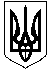 УКРАЇНАМАЛИНСЬКА МІСЬКА  РАДАЖИТОМИРСЬКОЇ ОБЛАСТІР І Ш Е Н Н я    малинської МІСЬКОЇ ради(              сесія восьмого скликання)від                  2021 року № Про затвердження Положення про надання земельних ділянок для ведення особистого селянського господарства за межами населених пунктів Малинської міської територіальної громади 	У зв’язку із реорганізацією сільських та селищної рад відповідно до рішення Малинської міської ради від 11 грудня 2020 року №17 «Про реорганізацію сільських та селищної рад шляхом приєднання до Малинської міської ради», керуючись Земельним кодексом України, Законом України «Про місцеве самоврядування в Україні», враховуючи рекомендації постійної комісії міської ради з питань земельних відносин, природокористування, планування території, будівництва, архітектури, міська радаВИРІШИЛА:1. Затвердити Положення про надання земельних ділянок для ведення особистого селянського господарства за межами населених пунктів Малинської міської територіальної громади (додається). 2. Контроль за виконанням даного рішення покласти на постійну комісію міської ради з питань земельних відносин, природокористування, планування території, будівництва, архітектури.Секретар міської ради                                                         Василь МАЙСТРЕНКОПавло ІВАНЕНКОСвітлана МЕРГУР’ЄВАСвітлана ТИМОШЕНКОДодаток до рішенняМалинської міської ради  -ї сесії 8-го скликаннявід      .2021 №Положення про надання земельних ділянок для ведення особистого селянського господарства за межами населених пунктів Малинської міської територіальної громадиЗагальні положенняДане положення регулює порядок надання земельних ділянок у власність, для ведення особистого селянського господарства за межами населених пунктів Малинської міської територіальної громади у відповідності до встановленої черги, у зв′язку з обмеженням вільних земельних ділянок передбачених містобудівною документацією.Черга для отримання земельних ділянок затверджується рішенням  Малинської міської ради відповідно до цього Положення та поданих заяв
зацікавлених осіб.                                                                                              Постановка на облік здійснюється шляхом рішення сесії Малинської міської ради. На підставі рішень Малинської міської ради формуються електронні реєстри громадян на одержання земельних ділянок для ведення особистого селянського господарства:- першочергового (переважного) одержання земельних дiлянок;- одержання земельних дiлянок на загальних пiдставах. 1.3	 Громадянам,  які постійно проживають  та  зареєстровані на території Малинської міської територіальної громади, зацікавленим в одержанні земельної ділянки із земель комунальної власності для ведення особистого селянського господарства за межами населених пунктів, при постановці на чергу необхідно подати такі документи:копію паспорта заявника;заяву на ім′я міського голови;копію документу, що посвідчує право на пільги.Черговість визначається за днем подання відповідної заяви та документів.Заява та документи перевіряються відповідною посадовою особою виконавчого комітету міської ради. У випадку подання заяви та документів особисто громадянином, заява та документи перевіряються у його присутності безпосередньо під час їх подання. Інформація до черги вноситься відповідно до номера реєстрації заяв у відділі документообігу, звернень громадян та контролю.1.4 Після внесення інформації до реєстру заяв громадян на чергу для надання їм земельної ділянки для ведення особистого селянського господарства за межами населених пунктів Малинської міської територіальної громади, заявнику надається відповідь з повідомленням дати взяття на облік, або про відмову, з підставою відмови у задоволенні заяви.1.5 У разі виникнення у громадян, що перебувають у списках загальної черги прав на першочергове або позачергове надання земельних ділянок, такі громадяни можуть бути включені до відповідних списків черговості у порядку, визначеному даним Положенням. 1.6 У  разі  смерті  громадян,  які  перебували у списках черговості, дозволити реєструвати у цих списках, у відповідності до вимог даного Положення, членів їх сімей (чоловіка, дружину, одного з повнолітніх дітей  за їх зверненням)) замість померлих громадян, тією датою, згідно якої перебував у списках черговості померлий  (померла), з врахуванням пільг, якщо такі є. У разі відсутності пільг члени сім’ї (чоловік або дружина) померлого (померлої) включаються до списків загальної  черги.1.7 Зняття з обліку відбувається після отримання громадянином право установчого документа на земельну ділянку, надану у порядку безоплатної її приватизації для ведення особистого селянського господарства за межами населених пунктів.1.8 Малинська міська рада забезпечує вільний доступ до списків громадян у тому числі шляхом розміщення на сайті Малинської міської ради.1.9 Документи, на основi яких громадяни включенi в список для одержання земельних дiлянок для ведення особистого селянського господарства за межами населених пунктів, повиннi поновлюватись  громадянами кожні 5 років з дня включення їх до списку, про що вони повідомляються при постановці на чергу.1.10 У випадку не поновлення вказаних вище документiв, громадянин    виключається iз списку, про що надається повідомлення.2. Порядок надання земельних діляноквідповідно до встановленої черги2.1 Надання земельних ділянок для громадян загальної черги здійснюється  на загальних підставах без врахування пільг.2.2 Право на першочергове надання земельної ділянки  для ведення особистого селянського господарства мають:- учасники війни;- сім’ї загиблих військовослужбовців;- учасники  бойових  дій та учасники антитерористичної операції, що проходить на територіях Донецької та Луганської областей; - особи, які постраждали внаслідок Чорнобильської катастрофи, а також дружина (чоловік) померлого громадянина, віднесені до категорії І-ІІІ, смерть якого пов’язана з Чорнобильською катастрофою, або опікун (на час опікунства) дітей  померлого;- сім’ї, які мають 3 і більше дітей.2.3 Під час підготовки проєкту рішення міської ради до винесення його на розгляд сесії,  громадяни, що є претендентами на отримання ділянки, подають до Малинської міської ради заяву про надання дозволу на виготовлення проєкту землеустрою щодо відведення  земельної  ділянки  з  поновленими документами,  відповідно до п.1.3.2.4 Надання земельних ділянок проводиться в порядку відведення
відповідно до чинного законодавства.2.5 Громадянин вправі сам відмовитися від виділеної йому земельної ділянки з особистих міркувань, при цьому Малинська міська рада передає дану ділянку іншому громадянину, який зареєстрований у списках черговості під номером, наступним за порядком. Черга  громадянина, що відмовився  від земельної ділянки  переноситься на кінець списку. Розподіл земельних ділянок для ведення                                            особистого селянського господарства3.1. Загальна кількість земельних ділянок для ведення особистого селянського господарства за межами населених пунктів визначається відділом містобудування та земельних відносин виконавчого комітету Малинської міської ради у відповідності до технічної документації з інвентаризації земель Малинської міської територіальної громади та подається на затвердження Малинської міської ради.3.2. Земельні ділянки розподіляються згідно списків черговості громадян за наступною пропорцією:- 60% для громадян, які перебувають у списках черговості на загальних підставах;- 40% для громадян, які перебувають у списках першочергового надання земельних ділянок;Секретар міської ради                                                           Василь МАЙСТРЕНКО  